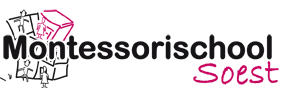 Notulen Agenda MR vergadering 28 Mei 2020 OpeningVaststelling agenda, notulen en actielijstPilot duobaan Willeke - Rosanne (Jos de Wit schuift aan om 20.15 uur) MR is in hoofdlijnen positief, geeft complimenten voor de zorgvuldigheid in de aanpak.MR heeft Jos enkele vragen en aandachtspunten voorgelegd, deze zijn naar tevredenheid geadresseerdVraag van Jos aan MR om een formele goedkeuring te geven op de Pilot. Definitieve instemming volgt volgend jaar in mei.

Invoering 5 gelijke dagen modelGaan we door met 5 gelijke dagen? of gaan we naar het oude rooster?Er is toestemming van de bovenschools manager om tot de zomer de pilot 5 gelijke dagen te draaien → mits de MR akkoord gaat en de oudergeleding hier in meegenomen wordt.Peiling: Montessori team is voor voortzetting (pilot) model, ziet het als kans om hiermee aan de slag te gaanEvalueren: haken en ogen?Vragen van MR:Ook als we wél voorstander zijn van het 5-gelijke dagen model, wat is de impact om dit op korte termijn plotseling (al dan niet in pilotvorm) te implementeren?Kan ook afbreukrisico hebben, dat mensen hierdoor negatief associatie krijgen met het modelZorgvuldigheid, m.n. in communicatie, is hier wel geboden.Hoe zit dit met kosten BSO?Hoe zit dit met reeds bestaande activiteiten op woensdag/vrijdagmiddag?Conclusie -> Personeelsgeleding ziet heil in voortzetting pilot tot de zomer, oudergeleding heeft wel wat vragen en is bang dat het wat overhaast is. 
Actie -> Sjef geeft dit terug aan Willeke/Rosanne
Update ontwikkelingen school en team9 sollicitatiebrieven voor vacature vanwege vertrek MyraBegrotingSchuift door naar volgende vergaderingNieuwe leden MRDrie aanmeldingen, wat nu? Verkiezingen betekent dat de kinderen stembriefjes mee krijgen. Kunnen we een pilot doen met digitaal stemmen? Dit jaar blijft het de stembus.Drie kandidaten informeren. Planning:Informeren verschillende gegadigden.Verkiezingen na de juni vakantie.Actie -> Steven bedankt de aanmeldingen. 
Voor 12 juni document aanleveren voor verkiezing
Remco en Steven 12 juni even contact
Willeke stuurt mail uit met alle teksten
15 juni Stemformulieren met de kinderen mee.
ActielijstOuderbijdrage update -> Actie Steven en Willeke zorgen vóór de zomer voor een tekst over ouderbijdrage nieuwe schooljaar
wvttkWie bekijkt de mailbox van de MR? (nu Sjef, straks Myrah)BBQ? Kan doorgaan 2 Juli: buiten is de 1,5 goed aan te houden. Locatie nog nader te bepalen.Aanwezig (online)AfwezigSjef HagenMyrah WoutersSteven van den TolDaleen VijverbergAnouk KruijtzerRemco Prince
Jos de Wit (bestuurder SKOSS, alleen aanwezig ter toelichting duobaan directie)